Clase :		Nombre : 					Apellido :_________________________________________________________________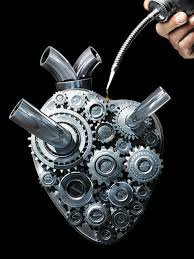 CE / EE : Corazón Robot.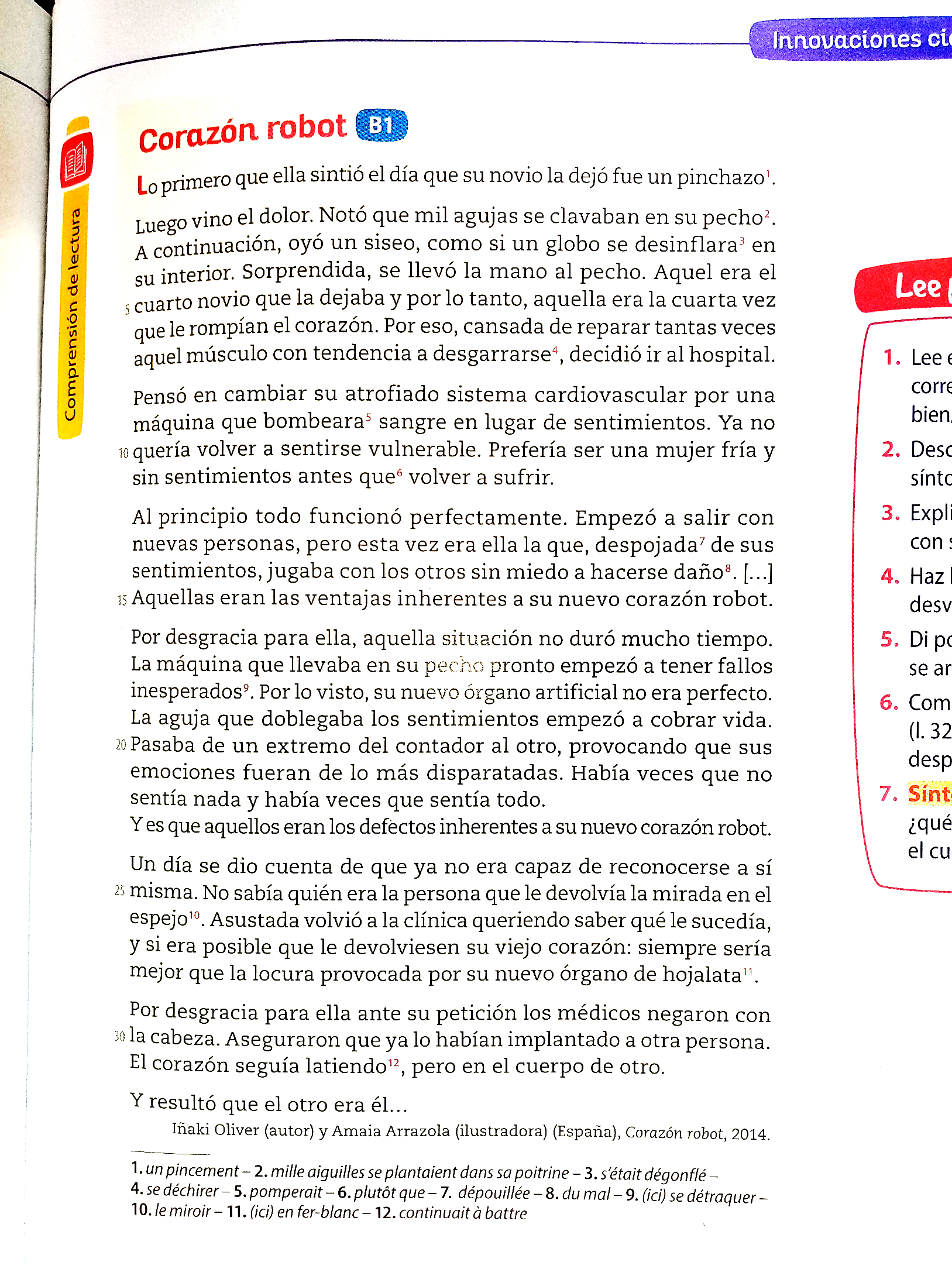 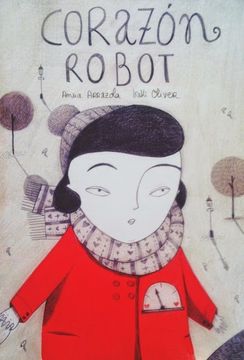 •Heure 1 :CE / EE : Lee el texto y contesta a las preguntas siguientes :Haz una lista del vocabulario que has descubierto en el documento o que necesitaste para tu trabajo de expresión :Escoge la afirmación correcta y justifica tu respuesta : El cuento comienza bien/mal.______________________________________________________________Describe la evolución de los síntomas de la protagonista._____________________________________________________________Explica cómo decidió acabar con su problema.____________________________________________________________Recapitula las ventajas y desventajas de su nuevo órgano.                __________________________________________________________Di por qué razón principal se arrepintió de su decisión .___________________________________________________________•Heure 2 :II ) EE : Redacta el final de la historia para imaginar lo que puede pasar después basándote en las enigmáticas frases “El corazón seguía latiendo, pero en el cuerpo de otro.Y resultó que el otro era él…”___________________________________________________________…ESPAÑOL FRANCÉS……